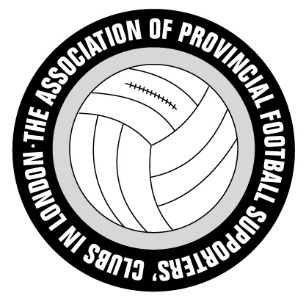 APFSCIL(www.apfscil.org.uk)Meeting 432Monday 2 December 2019 @ 7:30PMAt The HORSESHOE, 24 Clerkenwell Close, EC1R 0AG020 7253 6068Nearest tube & mainline station is FarringdonP = Present   X = Absent   A = ApologiesTop Table: Kevin Wells, Chairman (Leicester City) & Roger Pyne, Minutes Secretary (Exeter).Meeting Opened: 19:401 Apologies for Absence1.1 Apologies: Dave Cross, Mansfield; Nick Duckett, FC United; Greg Foxsmith, Plymouth Argyle; Nick Head, Treasurer (Southampton); Chris Turner, Darts Secretary (Rotherham); Elliot Marsh, Derby; John Jobber, Rangers; Neil Le Milliere, Secretary (Exeter ): Ian Wood (Burnley ): Peter Riley (Nottingham Forest ); Arthur Turner, Middlesbrough; and Pauline Meakins, Chester.2 Attending for First TimeNo one was in attendance for the first time.Approval of the Minutes from Meeting 4313.1 The minutes were approved by the meeting.4 Matters arising from Meeting 431 (not covered elsewhere).4.1 There were no matters arising not covered elsewhere.5 Chairman’s Report5.1 There was nothing to report.Kevin Wells, kwells@gwc-accountants.co.uk6 Secretary’s Report6.1 The Seagulls Over London event on 27 November where they had Kieran Maguire, the football finance expert often seen on Sky and BBC who lectures on the subject at Liverpool University giving a talk attracted five members from other clubs. The evening was enjoyable and informative.6.2 I also circulated the good news that MPs had backed the FSA ideas for Football Government reform.6.3 Don’t forget the Election …. Night when the only to trust and believe in is this one! The Jon Goddard 50th birthday party. Jon says “Please come and celebrate with a lemonade or two, at the Horseshoe pub in the upstairs room where we hold meetings from 18:30 til late. You might even get a sandwich!” Please RSVP to jonmgoddard@hotmail.com6.4 I also circulated a link to a survey that members might care to complete, https://bit.ly/2Qn5hmZ ,  which is for University Graduate called Harriet who is doing a dissertation at the University of Central Lancashire which is looking at the impact the role of a Supporter Liaison Officer (SLO) has had on the relationship between Premier League football clubs and their supporters. 6.5 You are hopefully also interested in the following Friends of the Earth campaign and work to support it when or if it is mentioned at your club’s or even raise it with them: The FotE’s Plastics campaign are keen to explore the potential for collaboration on a strand of the campaign focusing on football. We recently invited football clubs to sign our Plastics Pledge, which consists of a few actions outlined in this press release.Our main focus so far has been on Premier League clubs, but we're keen to explore the possibility of working with a range of partners to persuade all clubs to take action on this issue. I’m new to the campaign and generally ignorant about the football world. I’d really appreciate any guidance you may be able to offer – in particular, how we might work with the FSA and APFSCIL on this. If this is of interest, perhaps we could have a quick chat over the phone or by videocall if that would be convenient? It may be that colleagues would be keen to join if that would be OK?Many thanks! Siôn Elis Williams”Perhaps we could invite them to our next meeting, what do members think? The feeling of the meeting was, yes, do invite them to a forthcoming meeting.6.5 EFL 2020-21 START DATE. All change, at the EFL Members meeting last Thursday as the following was announced: “In respect of next season, the first day would be 1ST AUGUST with the 1st round of the Carabao Cup being played on the 4th or 5th August.  Clubs were guaranteed a home game on either Boxing Day or New Year’s Day.  The final day of the season would be 8th May 2021.  Play-off finals would be played on 29th/30th/31st May 2021.”You may also be interested to know that “The January transfer window is to start on 1st January 2020 and close at 11pm on 31st Jan 2020.  Clubs were reminded that since this was a weekend Clubs shouldn’t fall into the trap of playing signings over the Saturday/Sunday as they would not be registered.”Neil Le Milliere, neil_le_milliere@btinternet.com7 Treasurer’s Report7.1 BalancesCurrent account £300.58Deposit account £5199.53Monies owed to treasurer 82.73, this is the final payment for outstanding pool trophies7.2 Membership Subs Owed: Aberdeen, Bristol City, Chester, London Scottish, Mansfield, Middlesbrough, and Shamrock Rovers.7.3 Darts Subs Owed: Exeter, Gillingham, and Newcastle.7.4 Pool paid: Nottingham Forest and Southampton. Note the pool subscription is £20.Nick Head, nickjh1480@hotmail.com8 Webmaster’s Report8.1 Nothing to report prior to the meeting.Liz Cocks, elizabethcocks@sky.com9 Travel Secretary’s Report9.1 Nothing to report this month other than to report that the Rail Ombudsman has now also said they can take my case no further and have recommended taking it to a higher authority.Neil Le Milliere, neil_le_milliere@btinternet.com10 Sports Secretaries Reports10.1 Pool10.1.1 APFSCIL Pool Clydie Weekes Memorial Summer Cup10.1.1 APFSCIL Pool Report DecemberNewcastle United secured the 2019 Clydie Weekes Summer Cup defeating Sunderland.  6 - 3 in a closely fought final at the Southwark brewery.  Many thanks to Peter & Doog for their hospitality.10.1.2 The 19/20 league season is starting belatedly with Hull City defending their title and we hope to get the first round of fixtures completed by the end of DecemberSteve Cole steve@cole99.uk Mob 07772047273 Steve Grant steve@stevegrant.co.uk Mob 07772047273http://apfscilpool.leaguerepublic.com/l/fg/1_269910850.html;jsessionid=97FC9AEFF40F0D85E101B9DCAE737FFE.clubsites110.2 Football10.2.1 Football UpdateLondon Scottish currently lead the league followed by Bright & Hove Albion. Bristol City are bottom but have only played five games. Full league table via the link that follows.Rob Madigan APFSCIL Football League Chairman apfscilfootball@gmail.com Information etc can be found on the MITOO website as follows: https://football.mitoo.co.uk/Noticeboard.cfm?countieslist=LondonMiddx&LeagueCode=APFS201910.3 Darts10.3.1 Several matches have now been played across each division though there are a couple of teams whose seasons haven’t yet begun owing to postponements, but I don’t think we’re any further behind than in recent seasons. So, as we head into 2020, the top two in each division look like this;Division 1 – Rotherham United and SunderlandDivision 2 – Everton and ChesterDivision 3 – Manchester City and Exeter City10.3.2 It looks like we’re getting behind in the six-a-side cup competition, so I would urge teams to arrange their matches as soon as they can.  10.3.3 The pairs and presentation evening will be held on Monday 27 January, subject to the Horseshoe being able to accommodate us.  Once confirmed, I’ll inform all team contacts. Finally, can I wish the players of all teams a Merry Christmas and a Happy New Year.Chris Turner Chris.Turner@communities.gsi.gov.uk APFSCIL Darts SecretaryTables and Results can be seen via our websitehttp://www.apfscil.org.uk/sporting-fixtures.html11 Social Secretary11.1 Just to let you know of a couple of sports related events coming up:Henry Blofeld will be signing copies of my “A-Z of cricket” at Leadenhall Market, Wednesday 4th December @ 12.30. {Apologies I couldn’t get the minutes out in time to notify members about this Neil Le M Sec.)Meet Ben Stokes at Canary Wharf (Cabot Place), Tuesday 10th December @ 10.00.Rob Madigan horseshoeclerkenwell@hotmail.co.ukAPFSCIL Social Secretary12 Press and Publicity Secretary - Position Vacant12.1 Nothing to report.13 Any Other Business13.1 Our next meeting is the next General Meeting which is currently scheduled for Monday 6 January.Meeting Closed: 19.51XAberdeenXHeart of MidlothianP UnitedPBarrowPHull CityXShamrock RoversPBlackpoolXIpswich TownA WednesdayXBolton WanderersPLeicester APAFC XLondon ScottishPPBrighton & Hove PManchester XWest Bromwich XBristol CityPManchester UnitedABurnleyAMansfield TownPFootball RepAChesterAMiddlesbroughPresidentPCoventry CityXNewcastle UnitedADerby CountyPPEvertonPNottingham ForestPExeter CityPPlymouth ArgyleAFC UnitedARangersPGillinghamARotherham United